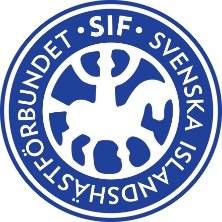 NOMINERING TILL FÖRTJÄNSTTECKEN ELLER UTMÄRKELSE TILL HEDERSORDFÖRANDE/HEDERSMEDLEM.Namn:Lokalförening:Förtjänsttecken (valör):BRONS (ej understigande 4 år)SILVER (ej understigande 10 år)GULD (mångårigt engagemang lokal/nationell/internationell nivå)Utmärkelse (grad):HedersordförandeHedersmedlemÖvriga uppdrag mandatperiod:Motivering:Ort och datum:Styrelse/lokalförening/medlem:Blanketten mejlas till svenska@icelandichorse.se……………………………………………………………………………………………………………………………………………Ifylles av SIF
Datum för beslut:
Förtjänsttecken:
Utmärkelse:
Ordförande SIFs styrelse:				